SURVIVAL FINNISH 1• The course will cover basic communication in Finnish.• Course time: 27.2. – 9.4.2024 on Zoomhttps://aalto.zoom.us/j/61521549707?pwd=OXRXWlVOZDJud1VtaitjVHEwRTlhQT09(Passcode: suomea)➔ No book – materials and exercises on MyCourses.• Flipped classroom: studying new topics at home, practicing and deepening knowledge in the lesson. • No exam but active participation in the lessons + completing the activities • Max. 1 absence• 90 % of the MyCourses tasks must be completed by the end of the course. • 12 h contact teaching + 17 h independent work• Teacher: Anja Keränen (anja.keranen@aalto.fi)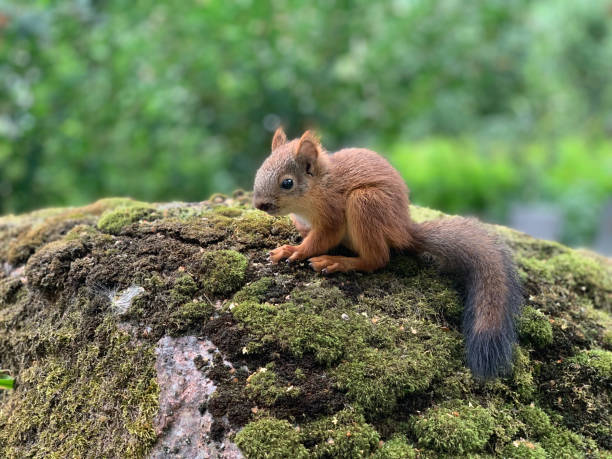 